Teacher Name: Ms Amsa	        Class: 6      Subject: ICTech	   Date:25 January, 2019Match the selected cells with the corresponding written cellsMatch the selected cells with the corresponding written cellsMatch the selected cells with the corresponding written cellsMatch the selected cells with the corresponding written cellsMatch the selected cells with the corresponding written cellsA3;B4;A5,B3B2:B7A2:C5  Match the icons in the left column with the corresponding formatting actions  Match the icons in the left column with the corresponding formatting actions  Match the icons in the left column with the corresponding formatting actions  Match the icons in the left column with the corresponding formatting actions  Match the icons in the left column with the corresponding formatting actionsChange the type of contentTurn the content of the cell into a percentageAlign the text to the left, center or right of the cellTurn the content of the cell into currencyDecrease the digits after the decimal pointIncrease the digits after the decimal pointTurn the content of the cell into a decimalAlign the text to the top, center or bottom of the cell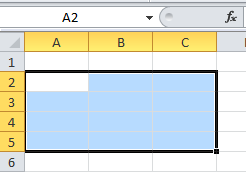 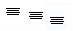 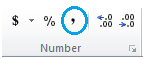 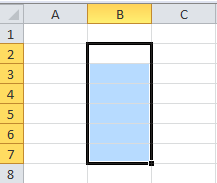 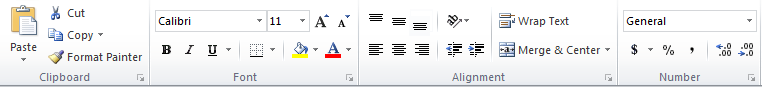 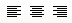 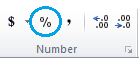 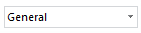 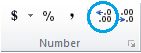 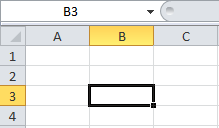 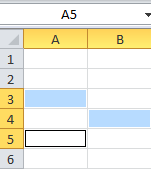 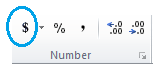 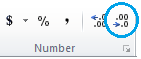 